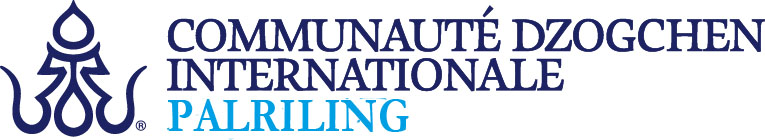 Chers Frères et Sœurs de Vajra et vous toutes et tous, Amies et Amis de la Communauté Dzogchen Internationale,La Communauté Dzogchen Internationale de Palriling, en collaboration avec les Communautés de Dejamling et de Tengyäling, se réjouit d’accueillir notre Maître Chögyal Namkhai Norbu à Paris, du 9 au 11 juin 2017.Toute réalisation dans notre monde requiert des moyens en temps, en énergie et en argent ! Pour cette retraite, un constat et un voeu : les frais de retraite dans une ville comme Paris sont très élevés (50000€ engagés par Palriling) et nous serons très probablement obligés de fixer un prix d'entrée. Nous rêvons, par ailleurs, d'offrir les enseignements de Rinpoche à toutes et à tous !Reprenant les paroles de Rinpoche qui nous incite à retrouver le rôle traditionnel joué par les sponsors qui contribuent, par leur générosité, au développement des enseignements, nous vous invitons à sponsoriser celles et ceux qui sont dans la précarité.Chaque contribution sera accueillie avec gratitude mais, souhaitant encourager votre générosité, nous offrons cependant à toutes celles et ceux ayant fait un don égal ou supérieur à 200 euros de participer gratuitement à la retraite quel qu'en soit le montant fixé. Pour notre organisation, il serait souhaitable que votre don nous parvienne avant fin avril 2017. Vous pourrez bien sûr, si vous le souhaitez, continuer à offrir vos dons jusqu'au dernier jour des enseignements.Que s’accomplissent nos souhaits pour le bonheur de tous les êtres !Nous vous remercions chaleureusement,Gakyil de la Communauté Dzogchen Internationale de PalrilingEn collaboration avec les Gakyils de Dejamling et de Tengyälingcnn.paris.2017@gmail.comPlusieurs moyens sont à votre disposition pour offrir votre don :. Un ou plusieurs chèques libellé(s) à l’ordre de Communauté Dzogchen Internationale (CDI) de Palriling à adresser à  Mme Elisabeth DONG 14 Square Dunois – Apt 260 – 75013 Paris.Si vous souhaitez un encaissement différé, merci de mentionner au dos la date à laquelle vous souhaitez que la CDI de Palriling encaisse le(s) chèque(s).Merci d'ajouter la mention « Don pour Retraite Paris 2017 ». . Par virement : Prélèvement global ou prélèvements mensuelsSur le compte: CCM BOUCLES SEINE OUEST PARISIEN : N° de compte 00021595601, clé : 28, code guichet : 06067,     n° d’établissement 10278IBAN : FR7610278060670002159560128         BIC : CMCIFR2AMerci de préciser « Don pour Retraite Paris 2017 ». Par paiement en ligne sécurisé (TPE) sur le site du Crédit Mutuel
Cliquez ici : www.apayer.fr/asscdipalriling
Ceci ouvre une page sécurisée de paiement à l’Association Communauté Dzogchen Internationale de Palriling. 
Dans la rubrique « Paiement », choisir : « cotisation »
Complétez la rubrique « références » en mentionnant « Don pour Retraite Paris 2017 »
Le paiement se fait à la page suivante par carte Visa ou Mastercard. Un code unique validant la transaction vous sera aussitôt envoyé sur votre mobile, si vous avez choisi cette option de sécurité. . Par paiement sur votre compte Paypal en mentionnant l’adresse mail : palrilingfr@gmail.com et en précisant « Don pour Retraite Paris 2017 ».. En espèces lors d'un stage, d'une retraite ou d'une pratique collective organisée par la Communauté Dzogchen, auprès d'un membre du Gakyil ou du responsable de stage.